Sec. 15.13.010. Applicability.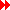 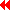 (a) This chapter applies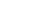 (1) in every election for governor, lieutenant governor, a member of the state legislature, a delegate to a constitutional convention, or judge seeking judicial retention;(2) to every candidate for election to a municipal office in a municipality with a population of more than 1,000 inhabitants according to the latest United States census figures or estimates of population certified as correct for administrative purposes by the Department of Commerce, Community, and Economic Development unless the municipality has exempted itself from the provisions of this chapter; a municipality may exempt its elected municipal officers from the requirements of this chapter if a majority of the voters voting on the question at a regular election, as defined by AS 29.71.800 (20), or a special municipality-wide election called for that purpose, votes to exempt its elected municipal officers from the requirements of this chapter; the question of exemption from the requirements of this chapter may be submitted by the governing body by ordinance or by initiative election.(b) Except as otherwise provided, this chapter applies to contributions, expenditures and communications made by a candidate, group, nongroup entity, municipality or individual for the purpose of influencing the outcome of a ballot proposition or question as well as those made to influence the nomination or election of a candidate.(c) This chapter does not prohibit a municipality from regulating by ordinance election campaign contributions and expenditures in municipal elections, or from regulating those campaign contributions and expenditures more strictly than provided in this chapter.(d) This chapter does not limit the authority of a person to make contributions to influence the outcome of a voter proposition submitted to the public for a vote at a municipal election. In this subsection, in addition to its meaning under AS 15.13.065 (c), "proposition" means a municipal reclassification, proposal to adopt or amend a home rule charter, a unification proposal, a boundary change proposal, or the approval of an ordinance when approval by public vote is a requirement for the ordinance.Sec. 15.13.030. Duties of the commission.The commission shall(1) develop and provide all forms for the reports and statements required to be made under this chapter, AS 24.45, and AS 39.50;(2) prepare and publish a manual setting out uniform methods of bookkeeping and reporting for use by persons required to make reports and statements under this chapter and otherwise assist candidates, groups, and individuals in complying with the requirements of this chapter;(3) receive and hold open for public inspection reports and statements required to be made under this chapter and, upon request, furnish copies at cost to interested persons;(4) compile and maintain a current list of all filed reports and statements;(5) prepare a summary of each report filed under AS 15.13.110 and make copies of this summary available to interested persons at their actual cost;(6) notify, by registered or certified mail, all persons who are delinquent in filing reports and statements required to be made under this chapter;(7) examine, investigate, and compare all reports, statements, and actions required by this chapter, AS 24.45, and AS 39.50;(8) prepare and publish a biennial report concerning the activities of the commission, the effectiveness of this chapter, its enforcement by the attorney general's office, and recommendations and proposals for change; the commission shall notify the legislature that the report is available;(9) adopt regulations necessary to implement and clarify the provisions of AS 24.45, AS 39.50, and this chapter, subject to the provisions of AS 44.62 (Administrative Procedure Act); and(10) consider a written request for an advisory opinion concerning the application of this chapter, AS 24.45, AS 24.60.200 - 24.60.260, or AS 39.50.Sec. 15.13.040. Contributions, expenditures, and supplying of services to be reported.(a) Except as provided in (g) and (l) of this section, each candidate shall make a full report, upon a form prescribed by the commission,(1) listing(A) the date and amount of all expenditures made by the candidate;(B) the total amount of all contributions, including all funds contributed by the candidate;(C) the name, address, date, and amount contributed by each contributor; and(D) for contributions in excess of $50 in the aggregate during a calendar year, the principal occupation and employer of the contributor; and(2) filed in accordance with AS 15.13.110 and certified correct by the candidate or campaign treasurer.(b) Each group shall make a full report upon a form prescribed by the commission, listing(1) the name and address of each officer and director;(2) the aggregate amount of all contributions made to it; and, for all contributions in excess of $100 in the aggregate a year, the name, address, principal occupation, and employer of the contributor, and the date and amount contributed by each contributor; for purposes of this paragraph, "contributor" means the true source of the funds, property, or services being contributed; and(3) the date and amount of all contributions made by it and all expenditures made, incurred, or authorized by it.(c) The report required under (b) of this section shall be filed in accordance with AS 15.13.110 and shall be certified as correct by the group's treasurer.(d) Every individual, person, nongroup entity, or group making an expenditure shall make a full report of expenditures, upon a form prescribed by the commission, unless exempt from reporting.(e) The report required under (d) of this section must contain the name, address, principal occupation, and employer of the individual filing the report, and an itemized list of expenditures. The report shall be filed with the commission no later than 10 days after the expenditure is made.(f) During each year in which an election occurs, all businesses, persons, or groups that furnish any of the following services, facilities, or supplies to a candidate or group shall maintain a record of each transaction: newspapers, radio, television, advertising, advertising agency services, accounting, billboards, printing, secretarial, public opinion polls, or research and professional campaign consultation or management, media production or preparation, or computer services. Records of provision of services, facilities, or supplies shall be available for inspection by the commission.(g) The provisions of (a) and (l) of this section do not apply to a delegate to a constitutional convention, a judge seeking judicial retention, or a candidate for election to a municipal office under AS 15.13.010 , if that delegate, judge, or candidate(1) indicates, on a form prescribed by the commission, an intent not to raise and not to expend more than $5,000 in seeking election to office, including both the primary and general elections;(2) accepts contributions totaling not more than $5,000 in seeking election to office, including both the primary and general elections; and(3) makes expenditures totaling not more than $5,000 in seeking election to office, including both the primary and general elections.(h) The provisions of (d) of this section do not apply to one or more expenditures made by an individual acting independently of any group or nongroup entity and independently of any other individual if the expenditures(1) cumulatively do not exceed $500 during a calendar year; and(2) are made only for billboards, signs, or printed material concerning a ballot proposition as that term is defined by AS 15.13.065(c).(i) The permission of the owner of real or personal property to post political signs, including bumper stickers, or to use space for an event or to store campaign-related materials is not considered to be a contribution to a candidate under this chapter unless the owner customarily charges a fee or receives payment for that activity. The fact that the owner customarily charges a fee or receives payment for posting signs that are not political signs is not determinative of whether the owner customarily does so for political signs.(j) Except as provided in (l) of this section, each nongroup entity shall make a full report in accordance with AS 15.13.110 upon a form prescribed by the commission and certified by the nongroup entity's treasurer, listing(1) the name and address of each officer and director of the nongroup entity;(2) the aggregate amount of all contributions made to the nongroup entity for the purpose of influencing the outcome of an election;(3) for all contributions described in (2) of this subsection, the name, address, date, and amount contributed by each contributor and, for all contributions described in (2) of this subsection in excess of $250 in the aggregate during a calendar year, the principal occupation and employer of the contributor; and(4) the date and amount of all contributions made by the nongroup entity, and, except as provided for certain independent expenditures in AS 15.13.135 (a), all expenditures made, incurred, or authorized by the nongroup entity, for the purpose of influencing the outcome of an election; a nongroup entity shall report contributions made to a different nongroup entity for the purpose of influencing the outcome of an election and expenditures made on behalf of a different nongroup entity for the purpose of influencing the outcome of an election as soon as the total contributions and expenditures to that nongroup entity for the purpose of influencing the outcome of an election reach $500 in a year and for all subsequent contributions and expenditures to that nongroup entity in a year whenever the total contributions and expenditures to that nongroup entity for the purpose of influencing the outcome of an election that have not been reported under this paragraph reach $500.(k) Every individual, person, nongroup entity, or group contributing a total of $500 or more to a group organized for the principal purpose of influencing the outcome of a proposition shall report the contribution or contributions on a form prescribed by the commission not later than 30 days after the contribution that requires the contributor to report under this subsection is made. The report must include the name, address, principal occupation, and employer of the individual filing the report and the amount of the contribution, as well as the total amount of contributions made to that group by that individual, person, nongroup entity, or group during the calendar year.(l) Notwithstanding (a), (b), and (j) of this section, for any fund-raising activity in which contributions are in amounts or values that do not exceed $50 a person, the candidate, group, or nongroup entity shall report contributions and expenditures and supplying of services under this subsection as follows:(1) a report under this subsection must(A) describe the fund-raising activity;(B) include the number of persons making contributions and the total proceeds from the activity;(C) report all contributions made for the fund-raising activity that do not exceed $50 a person in amount or value; if a contribution for the fund-raising activity exceeds $50, the contribution shall be reported under (a), (b), and (j) of this section;(2) for purposes of this subsection,(A) "contribution" means a cash donation, a purchase such as the purchase of a ticket, the purchase of goods or services offered for sale at a fund-raising activity, or a donation of goods or services for the fund-raising activity;(B) "fund-raising activity" means an activity, event, or sale of goods undertaken by a candidate, group, or nongroup entity in which contributions are $50 a person or less in amount or value.(m) Information required under this chapter shall be submitted to the commission electronically, except that the following information may be submitted in clear and legible black typeface or hand-printed in dark ink on paper in a format approved by the commission or on forms provided by the commission:(1) information submitted by(A) a candidate for election to a borough or city office of mayor, membership on a borough assembly, city council, or school board, or any state office, who meets the requirements of (g)(1) - (3) of this section; or(B) a candidate for municipal office for a municipality with a population of less than 15,000; in this subparagraph, "municipal office" means the office of an elected borough or city(i) mayor; or(ii) assembly, council, or school board member;(2) any information if the commission determines that circumstances warrant an exception to the electronic submission requirement.(n) The commission shall print the forms to be provided under this chapter so that the front and back of each page have the same orientation when the page is rotated on the vertical axis of the page.(o) Information required by this chapter that is submitted to the commission on paper and not electronically shall be electronically scanned and published on the Internet by the commission, in a format accessible to the general public, within two working days after the commission receives the information.(p) For purposes of (b) and (j) of this section, "contributor" means the true source of the funds, property, or services being contributed.Sec. 15.13.067. Who may make expenditures.Only the following may make an expenditure in an election for candidates for elective office:(1) the candidate;(2) an individual;(3) a group that has registered under AS 15.13.050 ; and        (4) a nongroup entity that has registered under AS 15.13.050 .Sec. 15.13.082. Limitations on expenditures.(a) A candidate or group may not make an expenditure in cash that exceeds $100 unless the candidate, or the campaign treasurer or deputy campaign treasurer, obtains a written receipt from the person to whom the expenditure is made.(b) A candidate, group, or nongroup entity may not make an expenditure unless the source of the expenditure has been disclosed as required by this chapter.(c) If a candidate receives a contribution in the form of cash, check, money order, or other negotiable instrument and is subject to being reported to the commission under this chapter, the candidate may neither expend the contribution nor, in the case of a negotiable instrument, convert it to cash unless the candidate, campaign treasurer, or deputy campaign treasurer first records the following information for disclosure to the commission:(1) the name, address, principal occupation, and employer of the contributor; and(2) the date and amount of the contribution.Sec. 15.13.084. Prohibited expenditures.A person may not make an expenditure(1) anonymously, unless the expenditure is(A) paid for by an individual acting independently of any group or nongroup entity and independently of any other individual;(B) made to influence the outcome of a ballot proposition as that term is defined by AS 15.13.065 (c); and(C) made for(i) a billboard or sign; or(ii) printed material, other than an advertisement made in a newspaper or other periodical;(2) using a fictitious name or using the name of another.Sec. 15.13.086. Authorized makers of expenditures.An expenditure(1) authorized by or in behalf of a candidate may be made only by(A) the candidate; or(B) the candidate's campaign treasurer or a deputy campaign treasurer;(2) authorized by AS 15.13.067 (3) by or in behalf of a group may be made only by the group's campaign treasurer.Sec. 15.13.090. Identification of communication.(a) All communications shall be clearly identified by the words "paid for by" followed by the name and address of the candidate, group, nongroup entity, or individual paying for the communication. In addition, candidates and groups may identify the name of their campaign chairperson.(b) The provisions of (a) of this section do not apply when the communication(1) is paid for by an individual acting independently of any group or nongroup entity and independently of any other individual;(2) is made to influence the outcome of a ballot proposition as that term is defined by AS 15.13.065 (c); and(3) is made for(A) a billboard or sign; or(B) printed material other than an advertisement made in a newspaper or other periodical.Sec. 15.13.110. Filing of reports.(a) Each candidate, group, and nongroup entity shall make a full report in accordance with AS 15.13.040 for the period ending three days before the due date of the report and beginning on the last day covered by the most recent previous report. If the report is a first report, it must cover the period from the beginning of the campaign to the date three days before the due date of the report. If the report is a report due February 15, it must cover the period beginning on the last day covered by the most recent previous report or on the day that the campaign started, whichever is later, and ending on February 1 of that year. The report shall be filed(1) 30 days before the election; however, this report is not required if the deadline for filing a nominating petition or declaration of candidacy is within 30 days of the election;(2) one week before the election;(3) 105 days after a special election; and(4) February 15 for expenditures made and contributions received that were not reported previously, including, if applicable, all amounts expended from a public office expense term account established under AS 15.13.116(a)(8) and all amounts expended from a municipal office account under AS 15.13.116 (a)(9), or when expenditures were not made or contributions were not received during the previous year.(b) Each contribution that exceeds $250 and that is made within nine days of the election shall be reported to the commission by date, amount, and contributor within 24 hours of receipt by the candidate, group, campaign treasurer, or deputy campaign treasurer. Each contribution to a nongroup entity for the purpose of influencing the outcome of an election that exceeds $250 and that is made within nine days of the election shall be reported to the commission by date, amount, and contributor within 24 hours of receipt by the nongroup entity.(c) All reports required by this chapter shall be filed with the commission's central office and shall be kept open to public inspection. Within 30 days after each election, the commission shall prepare a summary of each report which shall be made available to the public at cost upon request. Each summary shall use uniform categories of reporting.(d) [Repealed, Sec. 35 ch 126 SLA 1994]. (e) A group formed to sponsor an initiative, a referendum or a recall shall report 30 days after its first filing with the lieutenant governor. Thereafter each group shall report within 10 days after the end of each calendar quarter on the contributions received and expenditures made during the preceding calendar quarter until reports are due under (a) of this section.(f) During the year in which the election is scheduled, each of the following shall file the campaign disclosure reports in the manner and at the times required by this section:(1) a person who, under the regulations adopted by the commission to implement AS 15.13.100 , indicates an intention to become a candidate for elective state executive or legislative office;(2) a person who has filed a nominating petition under AS 15.25.140 - 15.25.200 to become a candidate at the general election for elective state executive or legislative office;(3) a person who campaigns as a write-in candidate for elective state executive or legislative office at the general election; and(4) a group or nongroup entity that receives contributions or makes expenditures on behalf of or in opposition to a person described in (1) - (3) of this subsection, except as provided for certain independent expenditures by nongroup entities in AS 15.13.135 (a).Sec. 15.13.111. Preservation of records.(a) Each candidate, group, nongroup entity, or person required to report under this chapter shall preserve all records necessary to substantiate information required to be reported under this chapter for a period of six years from the date of the election for which the information was required to be reported, unless the records have been submitted to the commission under (c) of this section.(b) Information preserved under (a) of this section must be made available for inspection by the commission.(c) A candidate for state elected office who was not elected or a person who has left state elected office may submit the records required to be preserved under (a) of this section to the commission electronically. Records submitted under this subsection shall be preserved by the commission for a period of six years from the date of the election for which the information was required to be reported.Sec. 15.13.135. Independent expenditures for or against candidates.(a) Only an individual, group, or nongroup entity may make an independent expenditure supporting or opposing a candidate for election to public office. An independent expenditure supporting or opposing a candidate for election to public office, except an independent expenditure made by a nongroup entity with an annual operating budget of $250 or less, shall be reported in accordance with AS 15.13.040 and 15.13.100 - 15.13.110 and other requirements of this chapter.(b) An individual, group, or nongroup entity who makes independent expenditures for a mass mailing, for distribution of campaign literature of any sort, for a television, radio, newspaper, or magazine advertisement, or any other communication that supports or opposes a candidate for election to public office(1) shall comply with AS 15.13.090 ; and(2) shall place the following statement in the mailing, literature, advertisement, or other communication so that it is readily and easily discernible:This NOTICE TO VOTERS is required by Alaska law. (I/we) certify that this (mailing/literature/advertisement) is not authorized, paid for, or approved by the candidate.Sec. 15.13.140. Independent expenditures for or against ballot proposition or question.(a) This chapter does not prohibit a person from making independent expenditures in support of or in opposition to a ballot proposition or question.(b) An independent expenditure for or against a ballot proposition or question(1) shall be reported in accordance with AS 15.13.040 and 15.13.100 - 15.13.110 and other requirements of this chapter; and(2) may not be made if the expenditure is prohibited by AS 15.13.145 .Sec.15.13.400. DefinitionsIn this chapter,(1) "candidate"(A) means an individual who files for election to the state legislature, for governor, for lieutenant governor, for municipal office, for retention in judicial office, or for constitutional convention delegate, or who campaigns as a write-in candidate for any of these offices; and(B) when used in a provision of this chapter that limits or prohibits the donation, solicitation, or acceptance of campaign contributions, or limits or prohibits an expenditure, includes(i) a candidate's campaign treasurer and a deputy campaign treasurer;(ii) a member of the candidate's immediate family;(iii) a person acting as agent for the candidate;(iv) the candidate's campaign committee; and(v) a group that makes expenditures or receives contributions with the authorization or consent, express or implied, or under the control, direct or indirect, of the candidate;(2) "commission" means the Alaska Public Offices Commission;(3) "communication" means an announcement or advertisement disseminated through print or broadcast media, including radio, television, cable, and satellite, the Internet, or through a mass mailing, excluding those placed by an individual or nongroup entity and costing $500 or less and those that do not directly or indirectly identify a candidate or proposition, as that term is defined in AS 15.13.065(c);(4) "contribution"(A) means a purchase, payment, promise or obligation to pay, loan or loan guarantee, deposit or gift of money, goods, or services for which charge is ordinarily made and that is made for the purpose of influencing the nomination or election of a candidate, and in AS 15.13.010(b) for the purpose of influencing a ballot proposition or question, including the payment by a person other than a candidate or political party, or compensation for the personal services of another person, that are rendered to the candidate or political party;(B) does not include(i) services provided without compensation by individuals volunteering a portion or all of their time on behalf of a political party, candidate, or ballot proposition or question;(ii) ordinary hospitality in a home;(iii) two or fewer mass mailings before each election by each political party describing the party's slate of candidates for election, which may include photographs, biographies, and information about the party's candidates;(iv) the results of a poll limited to issues and not mentioning any candidate, unless the poll was requested by or designed primarily to benefit the candidate;(v) any communication in the form of a newsletter from a legislator to the legislator's constituents, except a communication expressly advocating the election or defeat of a candidate or a newsletter or material in a newsletter that is clearly only for the private benefit of a legislator or a legislative employee; or(vi) a fundraising list provided without compensation by one candidate or political party to a candidate or political party;(5) "electioneering communication" means a communication that(A) directly or indirectly identifies a candidate;(B) addresses an issue of national, state, or local political importance and attributes a position on that issue to the candidate identified; and(C) occurs within the 30 days preceding a general or municipal election;(6) "expenditure"(A) means a purchase or a transfer of money or anything of value, or promise or agreement to purchase or transfer money or anything of value, incurred or made for the purpose of(i) influencing the nomination or election of a candidate or of any individual who files for nomination at a later date and becomes a candidate;(ii) use by a political party;(iii) the payment by a person other than a candidate or political party of compensation for the personal services of another person that are rendered to a candidate or political party; or(iv) influencing the outcome of a ballot proposition or question;(B) does not include a candidate's filing fee or the cost of preparing reports and statements required by this chapter;(C) includes an express communication and an electioneering communication, but does not include an issues communication;(7) "express communication" means a communication that, when read as a whole and with limited reference to outside events, is susceptible of no other reasonable interpretation but as an exhortation to vote for or against a specific candidate;(8) "group" means(A) every state and regional executive committee of a political party; and(B) any combination of two or more individuals acting jointly who organize for the principal purpose of influencing the outcome of one or more elections and who take action the major purpose of which is to influence the outcome of an election; a group that makes expenditures or receives contributions with the authorization or consent, express or implied, or under the control, direct or indirect, of a candidate shall be considered to be controlled by that candidate; a group whose major purpose is to further the nomination, election, or candidacy of only one individual, or intends to expend more than 50 percent of its money on a single candidate, shall be considered to be controlled by that candidate and its actions done with the candidate's knowledge and consent unless, within 10 days from the date the candidate learns of the existence of the group the candidate files with the commission, on a form provided by the commission, an affidavit that the group is operating without the candidate's control; a group organized for more than one year preceding an election and endorsing candidates for more than one office or more than one political party is presumed not to be controlled by a candidate; however, a group that contributes more than 50 percent of its money to or on behalf of one candidate shall be considered to support only one candidate for purposes of AS 15.13.070 , whether or not control of the group has been disclaimed by the candidate;(9) "immediate family" means the spouse, parents, children, including a stepchild and an adoptive child, and siblings of an individual;(10) "independent expenditure" means an expenditure that is made without the direct or indirect consultation or cooperation with, or at the suggestion or the request of, or with the prior consent of, a candidate, a candidate's campaign treasurer or deputy campaign treasurer, or another person acting as a principal or agent of the candidate;(11) "individual" means a natural person;(12) "issues communication" means a communication that(A) directly or indirectly identifies a candidate; and(B) addresses an issue of national, state, or local political importance and does not support or oppose a candidate for election to public office.(13) "nongroup entity" means a person, other than an individual, that takes action the major purpose of which is to influence the outcome of an election, and that(A) cannot participate in business activities;(B) does not have shareholders who have a claim on corporate earnings; and(C) is independent from the influence of business corporations.(14) "person" has the meaning given in AS 01.10.060 , and includes a labor union, nongroup entity, and a group;(15) "political party" means any group that is a political party under AS 15.60.010 and any subordinate unit of that group if, consistent with the rules or bylaws of the political party, the unit conducts or supports campaign operations in a municipality, neighborhood, house district, or precinct;(16) "publicly funded entity" means a person, other than an individual, that receives half or more of the money on which it operates during a calendar year from government, including a public corporation.Chapter 15.15. ELECTIONS AND BALLOTS